!Unerwartetes Ende des Ausdrucks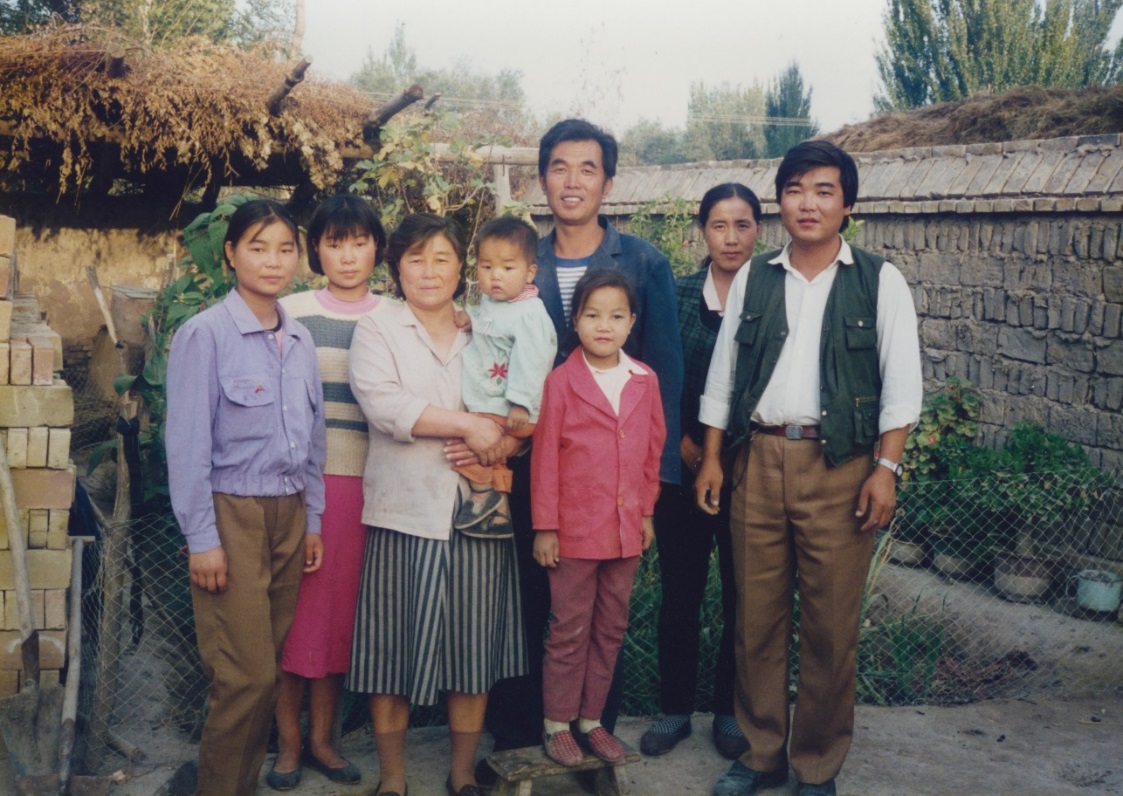 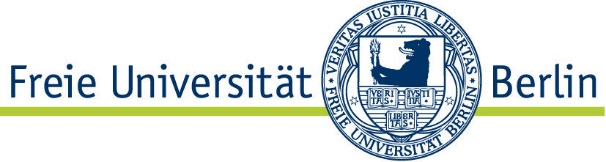 